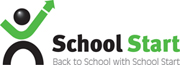 Dear Parents/Guardians:Your teachers at Dr. Kearney Middle School are excited to offer the opportunity to purchase your school supplies through School Start for the 2015/2016 school year.   There are a few simple steps to ensure your child will receive standardized brand name products.Specific grade level supply lists are available at DKMS, on the school’s website, and may be attached to this letter.This order form has a Starter Package (base package) as well as Additional Items Required.  The additional items are mandatory; they include items such as pencil cases, sharpeners, and calculators.  These products do not need to be purchased on a year to year basis if you already have them.There are two ways to place your order:You can place your order online at www.schoolstart.ca .  Visa, MasterCard, and PayPal are accepted.  Place your order online in May or June and you will automatically be entered for a chance to win a $1000 cash draw!You can also fill out the supplied order form, and return to Dr. Kearney Middle School with payment.  Please make cheques payable to: School Start.Order Form Deadline: June 19, 2015Late orders will be accepted online until September 16, 2015 (a $5 late fee will be applied after the August long weekend).There are 2 delivery options:Option #1: Deliver kit directly to your home (online order only).  Here are the                     benefits for choosing Home Delivery:You can pre-label your child’s suppliesYou can add supplies to your order for your child in another schoolIf you spend $40 or more on additional items over and above the kit (s) at the schoolstart.ca store, you will receive free shipping!Option #2: The supplies will be packaged and delivered directly to the school in September before your child arrives, labeled with his/her name on the School Start Package.If you have any questions, please contact School Start:info@schoolstart.caPh: 1-800-580-1868Fax: 1-800-580-1890